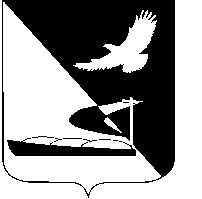 АДМИНИСТРАЦИЯ МУНИЦИПАЛЬНОГО ОБРАЗОВАНИЯ«АХТУБИНСКИЙ РАЙОН»ПОСТАНОВЛЕНИЕ19.12.2016      					                  № 551О внесении изменений в Порядок финансирования физкультурных и спортивных мероприятий МО «Ахтубинский район», включённых в календарный план официальных физкультурных мероприятий и спортивных мероприятий МО «Ахтубинский район», Астраханской области, единый календарный план межрегиональных, Всероссийских и международных физкультурных мероприятий и спортивных мероприятий и Норм расходов средств бюджета МО «Ахтубинский район» на их проведение, утверждённый постановлением администрации МО «Ахтубинский район» от 17.03.2015     № 403В соответствии с частью 3 статьи 38 Федерального закона от 04.12.2007 № 329-ФЗ «О физической культуре и спорте в Российской Федерации», с частью 4 статьи 6 Закона Астраханской области от 25.11.2010 № 66/2010-ОЗ «Об отдельных вопросах правового регулирования физической культуры и спорта в Астраханской области», постановлением министерства физической культуры и спорта Астраханской области от 09.06.2012 № 16-П «О порядке финансирования физкультурных и спортивных мероприятий Астраханской области, включённых в календарный план официальных физкультурных мероприятий и спортивных мероприятий Астраханской области и в единый календарный план межрегиональных, Всероссийских и международных физкультурных мероприятий и спортивных мероприятий и нормах расходов средств бюджета Астраханской области на их проведение» и постановлением Администрации МО «Ахтубинский район» от 30.06.2010 № 988 «Об утверждении Положения об отделе по физической культуре и спорту», администрации МО «Ахтубинский район» ПОСТАНОВЛЯЕТ:1. Внести в Порядок финансирования физкультурных и спортивных мероприятий МО «Ахтубинский район», включённых в календарный план официальных физкультурных мероприятий и спортивных мероприятий МО «Ахтубинский район», Астраханской области, единый календарный план межрегиональных, Всероссийских и международных физкультурных мероприятий и спортивных мероприятий, утверждённый постановлением администрации  МО «Ахтубинский район» от 17.03.2015 № 403, следующие изменения:1.1. Пункт 4 настоящего Порядка изложить в новой редакции:«4. Финансирование официальных мероприятий из бюджета МО «Ахтубинский район» осуществляется в рамках предусмотренных бюджетных ассигнований на реализацию муниципальной программы        «Развитие физической культуры и спорта в Ахтубинском районе на 2016-2020 годы», утверждённой постановлением администрации муниципального образования «Ахтубинский район» от 22.12.2015 № 1381».1.2. Пункт 5 настоящего Порядка добавить абзацами следующего содержания:«- оплата договоров возмездного оказания услуг по организации и проведению физкультурных и спортивных мероприятий с физическими лицами;- обеспечение канцелярскими принадлежностями и расходным материалом, в том числе к принтерам и копировально-множительной технике;- при отсутствии проездных документов, подтверждающих расходы, оплата не производится, ксерокопии проездных документов к оплате не принимаются;- спортивные, заявочные взносы оплачиваются при условии регламентации таких расходов в положении о спортивном мероприятии и при предоставлении необходимых подтверждающих документов».2. Внести в Нормы расходов средств бюджета МО «Ахтубинский район» на проведение физкультурных и спортивных мероприятий МО «Ахтубинский район» включённых в календарный план официальных физкультурных мероприятий и спортивных мероприятий МО «Ахтубинский район», и в единый календарный план Астраханской области, межрегиональных, Всероссийских и международных физкультурных мероприятий и спортивных мероприятий, утверждённые постановлением администрации  МО «Ахтубинский район» от 17.03.2015 № 403, следующее изменение:- В пункте втором, после слова: «спортсмены» дополнить словами «в том числе лица с ограниченными возможностями и инвалиды».3. Отделу информатизации и компьютерного обслуживания администрации МО «Ахтубинский район» (Короткий В.В.) обеспечить размещение настоящего постановления в сети Интернет на официальном сайте администрации МО «Ахтубинский район» в разделе «Документы» подразделе «Документы Администрации» подразделе «Официальные документы».4. Отделу контроля и обработки информации администрации МО «Ахтубинский район» (Свиридова Л.В.) представить информацию в газету «Ахтубинская правда» о размещении настоящего постановления в сети Интернет на официальном сайте администрации МО «Ахтубинский район» в разделе «Документы» подразделе «Документы Администрации» подразделе «Официальные документы».Глава муниципального образования				        В.А. Ведищев